IEROBEŽOTA PIEEJAMĪBA................................................................................................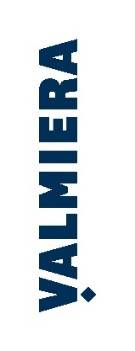 (iesniedzēja vārds, uzvārds)   ................................................................................................ (personas kods)  .................................................................................................   (deklarētā dzīvesvietas adrese)....................................../............................................................                  (tālrunis)                                         (elektroniskā pasta adrese)IESNIEGUMSpar izglītojamo ēdināšanas maksas atvieglojumu saņemšanu Valmieras novada pašvaldības_________________________________                                                                                                                        /izglītības iestāde/						 Lūdzu piešķirt ēdināšanas maksas atvieglojumu izglītojamam, kā:                              pirmsskolas vecuma izglītojamam, kuram noteikta invaliditāte 7.-9.klases, vispārējās vidējās vai profesionālās vidējās izglītojamam, kuram noteikta invaliditāte bārenim un bez vecāku gādības palikušam bērnam, kurš apgūst pirmsskolas izglītības programmu, pamatizglītības programmu 7.-9.klasē, vispārējās vidējās vai profesionālās vidējās izglītības programmu daudzbērnu ģimenes bērnam, kurš apgūst pirmsskolas izglītības programmu, pamatizglītības programmu 7.-9.klasē, vispārējās vidējās vai profesionālās vidējās izglītības programmu bērnam no trūcīgas vai maznodrošinātas mājsaimniecības, kurš apgūst pirmsskolas izglītības programmu, pamatizglītības programmu 7.-9.klasē, vispārējās vidējās vai profesionālās vidējās izglītības programmuBērna/-u dati:20__.gada ____.___________                                            ________________________________                                                                                                                                                        (iesniedzēja paraksts)** Pašrocīgs paraksts nav nepieciešams, ja dokuments parakstīts ar drošu elektronisku parakstu, kas satur laika zīmogu._____________________  20__.gada ____.___________               ________________________________ (SASKAŅOTS / NESASKAŅOTS)**                                                                                                (direktora / vadītāja paraksts)                                                vārds, uzvārdspersonas kodsUzrādīts dokuments/ derīguma termiņš1.2.3.